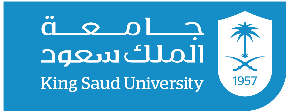 قوائم حفلات الشاي:قوائم حفلات الشاي:قوائم حفلات الشاي:قوائم حفلات الشاي:قوائم حفلات الشاي:قوائم حفلات الشاي:قوائم حفلات الشاي:قوائم حفلات الشاي:قوائم حفلات الشاي:الإدارة العامة للتغذيةقسم خدمات التغذية الخاصةفاكس: 4675592. هاتف: 4675598 الإدارة العامة للتغذيةقسم خدمات التغذية الخاصةفاكس: 4675592. هاتف: 4675598 الإدارة العامة للتغذيةقسم خدمات التغذية الخاصةفاكس: 4675592. هاتف: 4675598 الإدارة العامة للتغذيةقسم خدمات التغذية الخاصةفاكس: 4675592. هاتف: 4675598 الإدارة العامة للتغذيةقسم خدمات التغذية الخاصةفاكس: 4675592. هاتف: 4675598 الإدارة العامة للتغذيةقسم خدمات التغذية الخاصةفاكس: 4675592. هاتف: 4675598 الإدارة العامة للتغذيةقسم خدمات التغذية الخاصةفاكس: 4675592. هاتف: 4675598 الإدارة العامة للتغذيةقسم خدمات التغذية الخاصةفاكس: 4675592. هاتف: 4675598 الإدارة العامة للتغذيةقسم خدمات التغذية الخاصةفاكس: 4675592. هاتف: 4675598 81-15حفلة شاي حفلة شاي حفلة شاي ذهبيذهبيذهبيذهبيذهبيذهبيذهبيأأأأأأ35 ريال سعودي للشخص الواحد35 ريال سعودي للشخص الواحد35 ريال سعودي للشخص الواحد35 ريال سعودي للشخص الواحد35 ريال سعودي للشخص الواحد35 ريال سعودي للشخص الواحد35 ريال سعودي للشخص الواحد35 ريال سعودي للشخص الواحد35 ريال سعودي للشخص الواحدالمعجنات (4)المعجنات (4)المعجنات (4)المعجنات (4)المعجنات (4)المعجنات (4)المعجنات (4)المعجنات (4)المعجنات (4)المعجنات (4)المعجنات (4)المعجنات (4)المعجنات (4)المعجنات (4)المعجنات (4)المعجنات (4)المعجنات (4)المعجنات (4)المعجنات (4)المعجنات (4)المعجنات (4)المعجنات (4)المعجنات (4)المعجنات (4)المعجنات (4)المعجنات (4)كرواسون جبنكرواسون جبنفطائر فرنسيةفطائر فرنسيةفطائر فرنسيةفطائر فرنسيةفطائر فرنسيةفطائر فرنسيةفطائر فرنسيةفطائر فرنسيةفطائر جبن بالعسلفطائر جبن بالعسلفطائر جبن بالعسلفطائر جبن بالعسلبيتزابيتزابيتزابيتزابيتزابيتزافطائر فرنسيةفطائر فرنسيةفطائر فرنسيةفطائر فرنسيةفطائر فرنسيةفطائر فرنسيةالمقبلات و المقالي (3)المقبلات و المقالي (3)المقبلات و المقالي (3)المقبلات و المقالي (3)المقبلات و المقالي (3)المقبلات و المقالي (3)المقبلات و المقالي (3)المقبلات و المقالي (3)المقبلات و المقالي (3)المقبلات و المقالي (3)المقبلات و المقالي (3)المقبلات و المقالي (3)المقبلات و المقالي (3)المقبلات و المقالي (3)المقبلات و المقالي (3)المقبلات و المقالي (3)المقبلات و المقالي (3)المقبلات و المقالي (3)المقبلات و المقالي (3)المقبلات و المقالي (3)المقبلات و المقالي (3)المقبلات و المقالي (3)المقبلات و المقالي (3)المقبلات و المقالي (3)المقبلات و المقالي (3)المقبلات و المقالي (3)كبهكبهكبهكبهكبهكبهورق عنبورق عنبورق عنبورق عنبورق عنبورق عنبورق عنبورق عنبورق عنبلفائف خضارلفائف خضارلفائف خضارلفائف خضارلفائف خضارلفائف خضارلفائف خضارلفائف خضارلفائف خضارلفائف خضارلفائف خضارالسندوتشات (5)السندوتشات (5)السندوتشات (5)السندوتشات (5)السندوتشات (5)السندوتشات (5)السندوتشات (5)السندوتشات (5)السندوتشات (5)السندوتشات (5)السندوتشات (5)السندوتشات (5)السندوتشات (5)السندوتشات (5)السندوتشات (5)السندوتشات (5)السندوتشات (5)السندوتشات (5)السندوتشات (5)السندوتشات (5)السندوتشات (5)السندوتشات (5)السندوتشات (5)السندوتشات (5)السندوتشات (5)السندوتشات (5)ميني صامولي لبنةميني صامولي لبنةتوست مرتدلاتوست مرتدلاتوست مرتدلاتوست مرتدلاتوست مرتدلاتوست مرتدلاتوست مرتدلاتوست مرتدلالفائف شاورمالفائف شاورمالفائف شاورمالفائف شاورماميني برجر فلافلميني برجر فلافلميني برجر فلافلميني برجر فلافلميني برجر فلافلميني برجر فلافلتوست تونةتوست تونةتوست تونةتوست تونةتوست تونةتوست تونةالحلويات (3)الحلويات (3)الحلويات (3)الحلويات (3)الحلويات (3)الحلويات (3)الحلويات (3)الحلويات (3)الحلويات (3)الحلويات (3)الحلويات (3)الحلويات (3)الحلويات (3)الحلويات (3)الحلويات (3)الحلويات (3)الحلويات (3)الحلويات (3)الحلويات (3)الحلويات (3)الحلويات (3)الحلويات (3)الحلويات (3)الحلويات (3)الحلويات (3)الحلويات (3)كيك جبنكيك جبنكيك جبنكيك جبنكيك جبنكيك جبنكيك إنجليزيكيك إنجليزيكيك إنجليزيكيك إنجليزيكيك إنجليزيكيك إنجليزيكيك إنجليزيكيك إنجليزيكيك إنجليزيبسبوسةبسبوسةبسبوسةبسبوسةبسبوسةبسبوسةبسبوسةبسبوسةبسبوسةبسبوسةبسبوسةموالح (2)موالح (2)موالح (2)موالح (2)موالح (2)موالح (2)موالح (2)موالح (2)موالح (2)موالح (2)موالح (2)موالح (2)موالح (2)موالح (2)موالح (2)موالح (2)موالح (2)موالح (2)موالح (2)موالح (2)موالح (2)موالح (2)موالح (2)موالح (2)موالح (2)موالح (2)زعترزعترزعترزعترزعترزعترزعترزعترزعترزعترزعتريانسون	يانسون	يانسون	يانسون	يانسون	يانسون	يانسون	يانسون	يانسون	يانسون	يانسون	يانسون	يانسون	يانسون	يانسون	المشروبات الساخنة والباردة المشروبات الساخنة والباردة المشروبات الساخنة والباردة المشروبات الساخنة والباردة المشروبات الساخنة والباردة المشروبات الساخنة والباردة المشروبات الساخنة والباردة المشروبات الساخنة والباردة المشروبات الساخنة والباردة المشروبات الساخنة والباردة المشروبات الساخنة والباردة المشروبات الساخنة والباردة المشروبات الساخنة والباردة المشروبات الساخنة والباردة المشروبات الساخنة والباردة المشروبات الساخنة والباردة المشروبات الساخنة والباردة المشروبات الساخنة والباردة المشروبات الساخنة والباردة المشروبات الساخنة والباردة المشروبات الساخنة والباردة المشروبات الساخنة والباردة المشروبات الساخنة والباردة المشروبات الساخنة والباردة المشروبات الساخنة والباردة المشروبات الساخنة والباردة مياه (330مل)مياه (330مل)مياه (330مل)مياه (330مل)مياه (330مل)مياه (330مل)عصير طازجعصير طازجعصير طازجعصير طازجعصير طازجعصير طازجعصير طازجعصير طازجعصير طازج شاي أو قهوة شاي أو قهوة شاي أو قهوة شاي أو قهوة شاي أو قهوة شاي أو قهوة شاي أو قهوة شاي أو قهوة شاي أو قهوة شاي أو قهوة شاي أو قهوةطريقة تقديم الحفل بوفيهطريقة تقديم الحفل بوفيهطريقة تقديم الحفل بوفيهطريقة تقديم الحفل بوفيهطريقة تقديم الحفل بوفيهطريقة تقديم الحفل بوفيهطريقة تقديم الحفل بوفيهطريقة تقديم الحفل بوفيهطريقة تقديم الحفل بوفيهطريقة تقديم الحفل بوفيهطريقة تقديم الحفل بوفيهطريقة تقديم الحفل بوفيهطريقة تقديم الحفل بوفيهطريقة تقديم الحفل بوفيهطريقة تقديم الحفل بوفيهطريقة تقديم الحفل بوفيهطريقة تقديم الحفل بوفيهطريقة تقديم الحفل بوفيهطريقة تقديم الحفل بوفيهطريقة تقديم الحفل بوفيهطريقة تقديم الحفل بوفيهطريقة تقديم الحفل بوفيهطريقة تقديم الحفل بوفيهطريقة تقديم الحفل بوفيهطريقة تقديم الحفل بوفيهطريقة تقديم الحفل بوفيهنظام بوفيهنظام بوفيهنظام بوفيهنظام بوفيهنظام بوفيهنظام بوفيهنظام بوفيهنظام بوفيهنظام بوفيهنظام بوفيهنظام بوفيهنظام بوفيهنظام إجتماعنظام إجتماعنظام إجتماعنظام إجتماعنظام إجتماعنظام إجتماعنظام إجتماعنظام إجتماعنظام إجتماعنظام إجتماعنظام إجتماعنظام إجتماعنظام إجتماعنظام إجتماععدد الافرادعدد الافرادعدد الافراداليوماليوماليوماليوماليومالساعةالساعةالساعةالساعةالتاريخ التاريخ التاريخ 1439هـ1439هـالموافقالموافقالموافقالموافقالموافقالموافقالموافقالموافق20م20م20ممكان الحفلمكان الحفلمكان الحفلاسم الجهة الطالبة للحفلاسم الجهة الطالبة للحفلاسم الجهة الطالبة للحفلاسم منسق الحفلاسم منسق الحفلاسم منسق الحفلالهاتفالهاتفالهاتفالجوالالجوالالجوالالجوالالجوالالجوالالجوالالجوالالفاكسالفاكسالفاكسالبريد الالكترونيالبريد الالكترونيالبريد الالكترونيالبريد الالكترونيالبريد الالكترونيالبريد الالكترونيالبريد الالكترونيالبريد الالكترونياسم المطالب بالدفعاسم المطالب بالدفعاسم المطالب بالدفعالهاتفالهاتفالهاتفالجوالالجوالالجوالالجوالالجوالالجوالالجوالالجوالالفاكسالفاكسالفاكسالبريد الالكترونيالبريد الالكترونيالبريد الالكترونيالبريد الالكترونيالبريد الالكترونيالبريد الالكترونيالبريد الالكترونيالبريد الالكترونيالتوقيعالتوقيعالتوقيعالختمالختمالختمالختمالختمالختمالختمالختملن يتم تنفيذ الطلب في حالة عدم إكمال جميع المعلومات المذكورة أعلاه بما فيها الختم.لن يتم تنفيذ الطلب في حالة عدم إكمال جميع المعلومات المذكورة أعلاه بما فيها الختم.لن يتم تنفيذ الطلب في حالة عدم إكمال جميع المعلومات المذكورة أعلاه بما فيها الختم.لن يتم تنفيذ الطلب في حالة عدم إكمال جميع المعلومات المذكورة أعلاه بما فيها الختم.لن يتم تنفيذ الطلب في حالة عدم إكمال جميع المعلومات المذكورة أعلاه بما فيها الختم.لن يتم تنفيذ الطلب في حالة عدم إكمال جميع المعلومات المذكورة أعلاه بما فيها الختم.لن يتم تنفيذ الطلب في حالة عدم إكمال جميع المعلومات المذكورة أعلاه بما فيها الختم.لن يتم تنفيذ الطلب في حالة عدم إكمال جميع المعلومات المذكورة أعلاه بما فيها الختم.لن يتم تنفيذ الطلب في حالة عدم إكمال جميع المعلومات المذكورة أعلاه بما فيها الختم.لن يتم تنفيذ الطلب في حالة عدم إكمال جميع المعلومات المذكورة أعلاه بما فيها الختم.لن يتم تنفيذ الطلب في حالة عدم إكمال جميع المعلومات المذكورة أعلاه بما فيها الختم.لن يتم تنفيذ الطلب في حالة عدم إكمال جميع المعلومات المذكورة أعلاه بما فيها الختم.لن يتم تنفيذ الطلب في حالة عدم إكمال جميع المعلومات المذكورة أعلاه بما فيها الختم.لن يتم تنفيذ الطلب في حالة عدم إكمال جميع المعلومات المذكورة أعلاه بما فيها الختم.لن يتم تنفيذ الطلب في حالة عدم إكمال جميع المعلومات المذكورة أعلاه بما فيها الختم.لن يتم تنفيذ الطلب في حالة عدم إكمال جميع المعلومات المذكورة أعلاه بما فيها الختم.لن يتم تنفيذ الطلب في حالة عدم إكمال جميع المعلومات المذكورة أعلاه بما فيها الختم.لن يتم تنفيذ الطلب في حالة عدم إكمال جميع المعلومات المذكورة أعلاه بما فيها الختم.لن يتم تنفيذ الطلب في حالة عدم إكمال جميع المعلومات المذكورة أعلاه بما فيها الختم.لن يتم تنفيذ الطلب في حالة عدم إكمال جميع المعلومات المذكورة أعلاه بما فيها الختم.لن يتم تنفيذ الطلب في حالة عدم إكمال جميع المعلومات المذكورة أعلاه بما فيها الختم.لن يتم تنفيذ الطلب في حالة عدم إكمال جميع المعلومات المذكورة أعلاه بما فيها الختم.لن يتم تنفيذ الطلب في حالة عدم إكمال جميع المعلومات المذكورة أعلاه بما فيها الختم.لن يتم تنفيذ الطلب في حالة عدم إكمال جميع المعلومات المذكورة أعلاه بما فيها الختم.لن يتم تنفيذ الطلب في حالة عدم إكمال جميع المعلومات المذكورة أعلاه بما فيها الختم.لن يتم تنفيذ الطلب في حالة عدم إكمال جميع المعلومات المذكورة أعلاه بما فيها الختم.في حال عدم إختيار طريقة التقديم سيتم إعتماد نظام البوفيه.في حال عدم إختيار طريقة التقديم سيتم إعتماد نظام البوفيه.في حال عدم إختيار طريقة التقديم سيتم إعتماد نظام البوفيه.في حال عدم إختيار طريقة التقديم سيتم إعتماد نظام البوفيه.في حال عدم إختيار طريقة التقديم سيتم إعتماد نظام البوفيه.في حال عدم إختيار طريقة التقديم سيتم إعتماد نظام البوفيه.في حال عدم إختيار طريقة التقديم سيتم إعتماد نظام البوفيه.في حال عدم إختيار طريقة التقديم سيتم إعتماد نظام البوفيه.في حال عدم إختيار طريقة التقديم سيتم إعتماد نظام البوفيه.في حال عدم إختيار طريقة التقديم سيتم إعتماد نظام البوفيه.في حال عدم إختيار طريقة التقديم سيتم إعتماد نظام البوفيه.في حال عدم إختيار طريقة التقديم سيتم إعتماد نظام البوفيه.في حال عدم إختيار طريقة التقديم سيتم إعتماد نظام البوفيه.في حال عدم إختيار طريقة التقديم سيتم إعتماد نظام البوفيه.في حال عدم إختيار طريقة التقديم سيتم إعتماد نظام البوفيه.في حال عدم إختيار طريقة التقديم سيتم إعتماد نظام البوفيه.في حال عدم إختيار طريقة التقديم سيتم إعتماد نظام البوفيه.في حال عدم إختيار طريقة التقديم سيتم إعتماد نظام البوفيه.في حال عدم إختيار طريقة التقديم سيتم إعتماد نظام البوفيه.في حال عدم إختيار طريقة التقديم سيتم إعتماد نظام البوفيه.في حال عدم إختيار طريقة التقديم سيتم إعتماد نظام البوفيه.في حال عدم إختيار طريقة التقديم سيتم إعتماد نظام البوفيه.في حال عدم إختيار طريقة التقديم سيتم إعتماد نظام البوفيه.في حال عدم إختيار طريقة التقديم سيتم إعتماد نظام البوفيه.في حال عدم إختيار طريقة التقديم سيتم إعتماد نظام البوفيه.في حال عدم إختيار طريقة التقديم سيتم إعتماد نظام البوفيه.في حالة عدم توفر الصنف المختار سيتم إستبداله بصنف مماثل له.في حالة عدم توفر الصنف المختار سيتم إستبداله بصنف مماثل له.في حالة عدم توفر الصنف المختار سيتم إستبداله بصنف مماثل له.في حالة عدم توفر الصنف المختار سيتم إستبداله بصنف مماثل له.في حالة عدم توفر الصنف المختار سيتم إستبداله بصنف مماثل له.في حالة عدم توفر الصنف المختار سيتم إستبداله بصنف مماثل له.في حالة عدم توفر الصنف المختار سيتم إستبداله بصنف مماثل له.في حالة عدم توفر الصنف المختار سيتم إستبداله بصنف مماثل له.في حالة عدم توفر الصنف المختار سيتم إستبداله بصنف مماثل له.في حالة عدم توفر الصنف المختار سيتم إستبداله بصنف مماثل له.في حالة عدم توفر الصنف المختار سيتم إستبداله بصنف مماثل له.في حالة عدم توفر الصنف المختار سيتم إستبداله بصنف مماثل له.في حالة عدم توفر الصنف المختار سيتم إستبداله بصنف مماثل له.في حالة عدم توفر الصنف المختار سيتم إستبداله بصنف مماثل له.في حالة عدم توفر الصنف المختار سيتم إستبداله بصنف مماثل له.في حالة عدم توفر الصنف المختار سيتم إستبداله بصنف مماثل له.في حالة عدم توفر الصنف المختار سيتم إستبداله بصنف مماثل له.في حالة عدم توفر الصنف المختار سيتم إستبداله بصنف مماثل له.في حالة عدم توفر الصنف المختار سيتم إستبداله بصنف مماثل له.في حالة عدم توفر الصنف المختار سيتم إستبداله بصنف مماثل له.في حالة عدم توفر الصنف المختار سيتم إستبداله بصنف مماثل له.في حالة عدم توفر الصنف المختار سيتم إستبداله بصنف مماثل له.في حالة عدم توفر الصنف المختار سيتم إستبداله بصنف مماثل له.في حالة عدم توفر الصنف المختار سيتم إستبداله بصنف مماثل له.في حالة عدم توفر الصنف المختار سيتم إستبداله بصنف مماثل له.في حالة عدم توفر الصنف المختار سيتم إستبداله بصنف مماثل له.